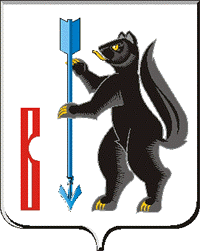 АДМИНИСТРАЦИЯГОРОДСКОГО ОКРУГА ВЕРХОТУРСКИЙР А С П О Р Я Ж Е Н И Еот 27.01.2020г. № 16г. ВерхотурьеО подготовке и проведении в городском округе Верхотурский Декады лыжного спорта и ХХХIIХ Всероссийской массовой лыжной гонки “Лыжня России – 2020”	В соответствии с Приказом Министерства физической культуры и спорта Свердловской области от 30.12.2016 г. №674/ОС, в целях развития и пропаганды физической культуры и спорта в городском округе Верхотурский, повышения престижа лыжного спорта среди населения, привлечения людей к активному и здоровому образу жизни, согласно плану спортивно-массовой работы на 1 квартал 2020 года, руководствуясь статьей 26 Устава городского округа Верхотурский:	1.Провести на территории городского округа Верхотурский:	с 27 января по 7 февраля 2020года – Декаду лыжного спорта;	8 февраля 2020 года ХХХIIХ Всероссийскую массовую лыжную гонку «Лыжня России – 2020».2.Утвердить прилагаемые: 1) состав организационного комитета по подготовке и проведению в городском округе Верхотурский Декады лыжного спорта и ХХХIIХ Всероссийской массовой лыжной гонки “Лыжня России – 2020”;2) Положение о проведении на территории городского округа Верхотурский Декады лыжного спорта и ХХХIIХ Всероссийской массовой лыжной гонки “Лыжня России – 2020”. 3.Директору Муниципального бюджетного спортивно-оздоровительного учреждения «Спортивный клуб «Олимп» Жирякову П.В. обеспечить общее руководство организации в городском округе Верхотурский Декады лыжного спорта и ХХХIIХ Всероссийской массовой лыжной гонки “Лыжня России – 2020” 8 февраля 2020 года, обеспечить горячее питание для участников мероприятия.4.Исполняющей обязанности начальника Управления образования Администрации городского округа Верхотурский Мамонцевой Т.В.  в период с 27 января по 07  февраля 2020 года организовать спортивные мероприятия «Декада лыжного спорта» в образовательных учреждениях с привлечением не менее 90% обучающихся, обеспечить активное участие школьников в главном забеге 1 февраля в селе Кордюково и 8 февраля в финальной лыжной гонке. Отчет о проведении мероприятий предоставлять ежедневно в МБСОУ «Спортивный клуб «Олимп».  5.Директору МБУ ДОД Центр детского творчества предоставить не менее 2 танцевальных номеров творческих коллективов Всероссийской массовой лыжной гонки “Лыжня России – 2020” 8 февраля 2020 года.6.Директору Муниципального бюджетного образовательного учреждения дополнительного образования детей «Детско-юношеская спортивная школа» Жигалову М.В.  обеспечить подготовку места проведения (лыжная база МБОУ ДОД «ДЮСШ») в городском округе Верхотурский Декады лыжного спорта и ХХХIIХ Всероссийской массовой лыжной гонки “Лыжня России – 2020”, работу пункта проката лыжного инвентаря с 27 января по 08 февраля 2020 года.7.Комитету экономики и планирования Администрации городского округа Верхотурский (Нарсеева Е.Н.) организовать работу объектов торговли и общественного питания в местах проведения ХХХIIХ Всероссийской массовой лыжной гонки “Лыжня России – 2020”.8.Начальнику Кордюковского территориального управления Карагодину А.П. организовать 1 февраля 2020 года проведение в с. Кордюково лыжной гонки с участием жителей с. Дерябино, п. Карпунинский, с. Меркушино, с. Усть-Салда, д. Лаптева, д. Морозова.9.Начальникам территориальных управлений Администрации городского округа Верхотурский, руководителям организаций, учреждений всех форм собственности принять участие в подготовке команд для участия в Декаде лыжного спорта и ХХХIIХ Всероссийской массовой лыжной гонки “Лыжня России – 2020” в городском округе Верхотурский, оказать содействие в привлечении максимального числа участников, обеспечить доставку участников к месту старта.	10.Рекомендовать руководителям ГБОУ СО «Верхотурская гимназия» Екимовой С.А., ГБОУ СО «СОШ № 3» Подкорытовой Ю.В., ГБОУ СО «СОШ № 2» Протопоповой Т.Ю., филиал ГБОУ СПО СО «Верхнетуринский механический техникум» Фахрисламовой Н.А., организовать спортивные мероприятия «Декада лыжного спорта». Отчет о проведении мероприятий предоставить в МБСОУ «Спортивный клуб «Олимп»  до 08.02.2020г.	11.Рекомендовать отделу полиции № 33 (дислокация г. Верхотурье) ММО МВД «Новолялинский» (Дружинин В.А.) организовать мероприятия антитеррористической направленности и обеспечить охрану общественного порядка и регулирования дорожного движения при проведении ХХХIIХ Всероссийской массовой лыжной гонки “Лыжня России – 2020”.12.Рекомендовать главному врачу ГБУЗ СО «Центральная районная больница Верхотурского района» Полтавскому С.Н. обеспечить медицинское сопровождение участников ХХХIIХ Всероссийской массовой лыжной гонки “Лыжня России – 2020”.13.Муниципальному казенному учреждению  «Служба заказчика» городского округа Верхотурский (Сидоров В.Н.) организовать очистку от снега подъездных дорог, стоянок автотранспорта в месте проведения главного старта “Лыжня России – 2020” в городском округе Верхотурский.14. Опубликовать настоящее распоряжение в информационном бюллетене «Верхотурская неделя» и разместить на официальном сайте городского округа Верхотурский. 15.Контроль исполнения настоящего распоряжения возложить на заместителя главы Администрации городского округа Верхотурский Бердникову Н.Ю. Глава городского округа Верхотурский                                               А.Г. Лиханов